Teen Bible Challenge, Inc. Parent Consent Form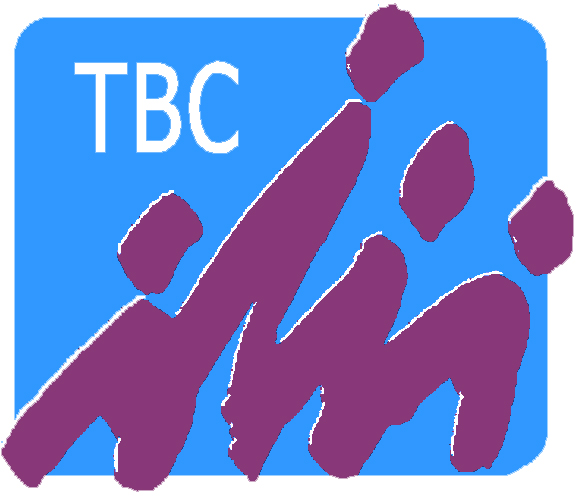 2013-2014 SeasonAs parent/guardian of the following child(ren),_____________________________________ ________________________________________Name of child				   Name of child_____________________________________  _______________________________________Name of child				    Name of child_____________________________________  _______________________________________Name of child			               Name of childI hereby grant permission to Teen Bible Challenge, Inc. to use photographs and/or videos of my child(ren) for promotional purposes only, and to post information about my child(ren) on the Teen Bible Challenge website, as indicated below:Please check appropriate box:YES    NO[   ]     [   ]   May we use photographs or videos of your child(ren) for promotional  purposes?

[   ]     [   ]   May we use photographs or videos of your child(ren) on our website or social media?

[   ]     [   ]   May we post your child(ren)'s name on the website or social media as a quizzer? ** Quizzer names and any contact information will not be available to the general public through our website but will only be accessible to participants of TBC or KBC and its staff who are registered users of the website._____________________________________________________	________________________Signature of Parent/Guardian					Date